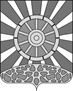 АДМИНИСТРАЦИЯ УНИНСКОГО МУНИЦИПАЛЬНОГО ОКРУГАКИРОВСКОЙ ОБЛАСТИПОСТАНОВЛЕНИЕ02.02.2023					                   	                                          №  67пгт УниО признании  утратившими силу постановлений администраций поселений Унинского района об утверждении административных регламентов по предоставлению информации о порядке предоставления жилищно-коммунальных услуг населениюВ целях приведения нормативной базы округа в соответствие с действующим законодательством, руководствуясь постановлением администрации Унинского муниципального округа от 11.03.2022	№ 179 «Об утверждении Перечня муниципальных услуг, предоставляемых администрацией Унинского муниципального округа Кировской области в электронном виде», администрация Унинского муниципального округа ПОСТАНОВЛЯЕТ:Признать утратившими силу постановления администраций Унинского района Кировской области:Астраханского сельского поселения от 22.04.2013 № 27 
«Об утверждении административного регламента по представлению муниципальной услуги «Предоставление информации о порядке предоставления жилищно-коммунальных услуг в муниципальном образовании Астраханское сельское поселение Унинского района Кировской области».Астраханского сельского поселения от 25.02.2019 № 15 
«Об утверждении административного регламента по представлению муниципальной услуги «Предоставление информации о порядке предоставления жилищно-коммунальных услуг населению на территории муниципального образования».Елганского сельского поселения от  25.03.2019 № 7 
«Об утверждении административного регламента по представлению муниципальной услуги «Предоставление информации о порядке предоставления жилищно-коммунальных услуг населению на территории муниципального образования».Канахинского сельского поселения от постановление от 12.02.2019 № 8 
«Об утверждении административного регламента по представлению муниципальной услуги «Предоставление информации о порядке предоставления жилищно-коммунальных услуг населению на территории муниципального образования».Комаровского сельского поселения от 15.02.2019 № 5 
«Об утверждении административного регламента по представлению муниципальной услуги «Предоставление информации о порядке предоставления жилищно-коммунальных услуг населению на территории муниципального образования».Малополомского сельского поселения от 12.02.2019 № 9 
«Об утверждении административного регламента по представлению муниципальной услуги «Предоставление информации о порядке предоставления жилищно-коммунальных услуг населению на территории муниципального образования».Сардыкского сельского поселения от 20.02.2019 № 6 
«Об утверждении административного регламента по представлению муниципальной услуги «Предоставление информации о порядке предоставления жилищно-коммунальных услуг населению на территории муниципального образования».Сосновского сельского поселения от 14.02.2019 № 7 
«Об утверждении административного регламента по представлению муниципальной услуги «Предоставление информации о порядке предоставления жилищно-коммунальных услуг населению на территории муниципального образования».Унинского городского поселения от 30.06.2014 № 80 
«Об утверждении административного регламента по представлению муниципальной услуги «Предоставление информации о порядке предоставления жилищно-коммунальных услуг на территории муниципального образования Унинское городское поселение Унинского района Кировской области».Унинского городского поселения от 16.05.2016 № 59 
«О внесении изменений в административный регламент по представлению муниципальной услуги «Предоставление информации о порядке предоставления жилищно-коммунальных услуг на территории муниципального образования Унинское городское поселение Унинского района Кировской области».2.Настоящее постановление подлежит опубликованию в Информационном бюллетене органов местного самоуправления  Унинского муниципального округа  и размещению на официальном сайте Унинского муниципального округа.Глава Унинскогомуниципального округа	       Т.Ф. БоровиковаПОДГОТОВЛЕНОГлавный специалист по юридическимвопросам отдела правовой и кадровой работы управления делами администрации округа				                              Д.Ю. ПинегинаСОГЛАСОВАНОНачальник отдела правовой икадровой работы управления деламиадминистрации округа                                                                           Е.В. ВасильевыхРазослать:   СМИ,  юрист, регистр, прокуратураПинегина Диана Юрьевна(83359) 2-17-83